Publicado en Barcelona el 09/05/2024 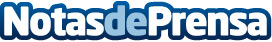 YoBingo lanza un show de bingo en streaming con presentador en directoEl Show de YoBingo se trata de un bingo en streaming que contará con un presentador para dinamizar estas sesiones que tendrán lugar, en principio, todas las semanas de jueves a domingo en horario de tarde-noche a partir del 8 de mayoDatos de contacto:Patricia GonzálezBemypartner670265951Nota de prensa publicada en: https://www.notasdeprensa.es/yobingo-lanza-un-show-de-bingo-en-streaming Categorias: Nacional Juegos Entretenimiento Digital Actualidad Empresarial http://www.notasdeprensa.es